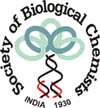 SOCIETY OF BIOLOGICAL CHEMISTS, INDIAAPPLICATION FOR MEMBERSHIPThe Hon. SecretarySociety of Biological Chemists, IndiaD-Wing, 1st FloorBiological Sciences BuildingIndian Institute of ScienceBangalore 560 012Phone: 080-23601412 Email: sbcihq@gmail.com Website: http://www.sbcihq.in     I wish to become a Student Member/Ordinary Member/Life Member of the Society.  I enclose herewith Membership fee of Rs. ________________ (Cash / Demand Draft / Cheque / Online payment) as my membership contribution.Name: ________________________________________________________________________ Address:_________________________________________________________________________________________________________________________________________________________(City) _______________________(State)____________________(PIN Code)____________________Email:_____________________________________________________________________________Date of Birth: _______________________________________________________________________Academic Qualification: _______________________________________________________________Membership in other professional Societies: _______________________________________________Date: _______________________			 Signature__________________________Subscription			Membership FeeLife Member		                Rs. 3000.00		Ordinary Member		  Rs.   700.00		Student Member		  Rs.   500.00		Life Member (International)         Rs. 5000.00Bank Cheque / Demand Draft / NEFT in the favor of - Society of Biological Chemists, India.Bank Name: Canara Bank, Account No: 0683101000630    IFSC code:  CNRB0000683, Branch:  I.I.S.C. Bangalore. Bank Name: State Bank of India, Account No: 40645536290 IFSC code: SBIN0002215Branch:  I.I.S.C. Bangalore. 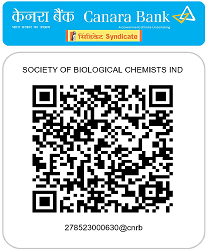 